Projekty „Komunikace v Březinkách“byl realizován za přispění prostředků z programu Ministerstva pro místní rozvojv roce 2017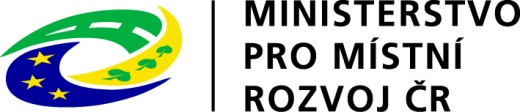 